FeudalismFeudalism: A social system based on land, loyalty and religious faith. 3 F’s
Fief: LandFealty: LoyaltyFaith: Religious FaithFeudal Contract
All members served in the king’s army for a certain number of days (approx. 40) Supply the king with additional knights in time of warServe in the king’s court.  Give political advice.Give money
IN RETURN= Protection and Justice 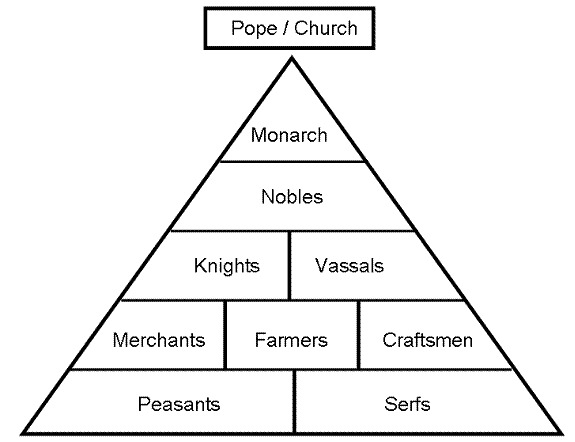 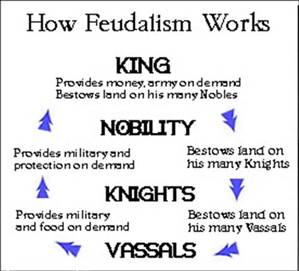 